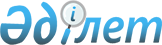 О внесении изменений и дополнений в решение XIV сессии Алматинского городского Маслихата II созыва от 29.12.2001 года "О бюджете города Алматы на 2002 год"
					
			Утративший силу
			
			
		
					Решение XXIII сессии Алматинского городского Маслихата II созыва от 28 декабря 2002 года. Зарегистрировано Управлением юстиции города Алматы 29 декабря 2002 года за N 502. Утратило силу в связи с истечением срока действия в соответствии с подпунктом 1 пункта 2 статьи 40 закона Республики Казахстан "О нормативных правовых актах" и письмом Маслихата города Алматы от 19 мая 2005 года N 559



      Алматинский городской Маслихат II-го созыва Р Е Ш И Л:




      Внести в 



решение



 XIV сессии Алматинского городского Маслихата II созыва от 29.12.2001 года "О бюджете города Алматы на 2002 год" следующие изменения и дополнения:

      1. Пункт 1 изложить в следующей редакции:



      "1. Утвердить бюджет города Алматы на 2002 год согласно приложению 1 в следующих объемах:



      1) поступления:



      доходы - 46288131 тыс.тенге;



      возврат кредитов - 133089 тыс. тенге;



      2) расходы:



      затраты - 48129911 тыс.тенге;



      кредиты - 1359800 тыс. тенге;



      3) дефицит (профицит) бюджета - 3068491 тыс.тенге;



      4) финансирование дефицита (использование профицита) бюджета - 3068491 тыс.тенге."




      2. Пункт 7 изложить в следующей редакции: 



      "7. Утвердить затраты на "Государственные услуги общего характера" в сумме 621013 тыс.тенге".




      3. Пункт 8 изложить в следующей редакции:



      "8. Утвердить затраты на "Оборону" в сумме 1078264 тыс.тенге".




      4. Пункт 10 изложить в следующей редакции:



      "10. Утвердить затраты на "Образование" в сумме 7256283 тыс.тенге".




      5. Пункт 11 изложить в следующей редакции:



      "11. Утвердить затраты на "Здравоохранение" в сумме 5441771 тыс.тенге".




      6. Пункт 13 изложить в следующей редакции:



      "13. Утвердить затраты на "Социальное обеспечение и социальную помощь" в сумме 2479817 тыс.тенге".




      7. Пункт 14 изложить в следующей редакции: 



      "14. Утвердить затраты на "Жилищно-коммунальное хозяйство" в сумме 2258582 тыс.тенге".




      8. Пункт 19 изложить в следующей редакции:



      "19. Утвердить в бюджете города расходы на сейсмоусиление зданий и сооружений в сумме 215196 тыс. тенге".




      9. В пункте 20: цифру "2369748" заменить цифрой "2187048".




      10. Пункт 22 изложить в следующей редакции:



      "22. Утвердить "Прочие" затраты в сумме 3746726 тыс.тенге".




      11. Пункт 23 изложить в следующей редакции: 



      "23. Утвердить "Резерв местного исполнительного органа для ликвидации чрезвычайных ситуаций природного и техногенного характера и иных непредвиденных расходов" в сумме 99 тыс.тенге".




      12. Пункт 24 изложить в следующей редакции: 



      "24. Утвердить затраты на погашение долга местного исполнительного органа города Алматы в сумме 2761777 тыс.тенге".




      13. Приложение 1 изложить в новой редакции согласно приложения 1 к настоящему решению.

      

Председатель XXIII-й внеочередной




      сессии Алматинского городского




      Маслихата II-го созыва                   Р.Абсаметова



      Секретарь 




      Алматинского городского




      Маслихата II созыва                      Т.Мукашев

 




Приложение 1



к решению ХXIII внеочередной



сессии Алматинского городского



Маслихата II созыва



от 28 декабря 2002 г.



УТОЧНЕННЫЙ БЮДЖЕТ ГОРОДА АЛМАТЫ  НА 2002 ГОД


      




      

Председатель XXIII-й внеочередной




      сессии Алматинского городского




      Маслихата II-го созыва                   Р.Абсаметова



      Секретарь 




      Алматинского городского




      Маслихата II созыва                      Т.Мукашев

    

					© 2012. РГП на ПХВ «Институт законодательства и правовой информации Республики Казахстан» Министерства юстиции Республики Казахстан
				
Категория



   Класс                                              тыс.тенге



      Подкласс             Наименование



          Специфика 

Категория



   Класс                                              тыс.тенге



      Подкласс             Наименование



          Специфика 

Категория



   Класс                                              тыс.тенге



      Подкласс             Наименование



          Специфика 

Категория



   Класс                                              тыс.тенге



      Подкласс             Наименование



          Специфика 

Категория



   Класс                                              тыс.тенге



      Подкласс             Наименование



          Специфика 

Категория



   Класс                                              тыс.тенге



      Подкласс             Наименование



          Специфика 

Категория



   Класс                                              тыс.тенге



      Подкласс             Наименование



          Специфика 

1

2

3

4

5

6

7

1. Поступления

46421220



I. Доходы





46288131




1



Налоговые поступления



44761535


1

Подоходный налог на доходы

15840887

2

Индивидуальный подоходный налог 

15840887

1

Индивидуальный подоходный налог с доходов, облагаемых у источника выплаты

13024260

2

Индивидуальный подоходный налог с доходов, не облагаемых у источника выплаты

1941198

3

Индивидуальный подоходный налог с физических лиц, осуществляющих деятельность по разовым талонам

875429

3

Социальный налог

21655301

1

Социальный налог

21655301

1

Социальный налог

21655301

4

Налоги на собственность

3964693

1

Налоги на имущество

2215000

1

Налог на имущество юридических лиц и индивидуальных предпринимателей

1937693

2

Налог на имущество физических лиц

277307

3

Земельный налог

739367

1

Земельный налог на земли сельскохозяйственного значения

450

2

Земельный налог на земли населенных пунктов

738917

4

Налог на транспортные средства

1010000

1

Налог на транспортные средства с юридических лиц

330000

2

Налог на транспортные средства с физических лиц

680000

5

Единый земельный налог

326

1

Единый земельный налог

326

5

Внутренние налоги на товары, работы и услуги

2933540

2

Акцизы

1126190

2

Водка, произведенная на территории Республики Казахстан

190980

3

Ликероводочные изделия, крепленные соки и крепленные напитки с объемной долей этилового спирта от 12 до 30 процентов и выше, произведенные на территории Республики Казахстан

3429

4

Вина, произведенные на территории Республики Казахстан

62536

5

Коньяки, произведенные на территории Республики Казахстан

34436

6

Шампанские вина, произведенные на территории Республики Казахстан

26866

7

Пиво, произведенное на территории Республики Казахстан

383151

8

Слабоалкогольные крепленные напитки, крепленные соки с объемной долей этилового спирта от 1,5 до 12 процентов, произведенные на территории Республики Казахстан

92644

17

Ювелирные изделия из золота, платины или серебра, произведенные на территории Республики Казахстан

6018

23

Игорный бизнес

65240

24

Организация и проведение лотерей

42866

31

Бензин (за исключением авиационного),  реализуемый со специально оборудованных стационарных  пунктов конечному потребителю

188024

33

Дизельное топливо, реализуемое со специально оборудованных стационарных пунктов конечному потребителю

30000

3

Поступления за использование природных и других ресурсов

1205650

3

Плата за пользование водными ресурсами поверхностных источников

3650

15

Плата за пользование земельными участками

742000

16

Плата за загрязнение окружающей среды

460000

4

Сборы за ведение предпринимательской и профессиональной деятельности

601700

1

Сбор за государственную регистрацию индивидуальных предпринимателей

30000

2

Лицензионный сбор за право занятия отдельными видами деятельности

97700

3

Сбор за государственную регистрацию юридических лиц

53100

4

Сбор с аукционов

36800

14

Сбор за государственную регистрацию механических транспортных средств и прицепов

10300

18

Сбор за государственную регистрацию прав на недвижимое имущество и сделок с ним

83800

20

Плата за размещение наружной (визуальной) рекламы в полосе отвода автомобильных дорог общего пользования местного значения и в населенных пунктах

290000

7

Прочие налоги

7356

1

Прочие налоги

7356

10

Прочие налоговые поступления в местный бюджет

7356

8

Обязательные платежи, взимаемые за совершение юридически значимых действий и (или) выдачу документов уполномоченными на это государственными органами или должностными лицами 

359758

1

Государственная пошлина

359758

2

Государственная пошлина, взимаемая с подаваемых в суд исковых заявлений, с заявлений (жалоб) по делам особого производства, с кассационных жалоб, а также за выдачу судом копий (дубликатов) документов

207228

3

Государственная пошлина, взимаемая за совершение нотариальных действий, а также за выдачу копий (дубликатов) нотариально удостоверенных документов

8363

4

Государственная пошлина, взимаемая за регистрацию актов гражданского состояния, а также за выдачу гражданам повторных свидетельств о регистрации актов гражданского состояния и свидетельств в связи с изменением, дополнением и восстановлением записей  

15178

5

Государственная пошлина, взимаемая за оформление документов за право выезда за границу и приглашение в Республику Казахстан лиц из других государств,  а также за внесение изменений в эти документы

18295

6

Государственная пошлина, взимаемая за выдачу визы к паспортам иностранцев или заменяющим их документам на право выезда из Республики Казахстан и въезда в Республику Казахстан

36861

7

Государственная пошлина, взимаемая за оформление документов о приобретении гражданства Республики Казахстан и прекращении гражданства Республики Казахстан

991

8

Государственная пошлина за регистрацию места жительства

18276

9

Государственная пошлина, взимаемая за выдачу разрешений на право охоты

929

10

Государственная пошлина, взимаемая за регистрацию и перерегистрацию гражданского оружия (за исключением холодного охотничьего, пневматического и газовых аэрозольных устройств)

3037

11

Государственная пошлина за выдачу паспортов и удостоверений личности граждан Республики Казахстан

50000

12

Государственная пошлина за выдачу разрешений на хранение или хранение и ношение , транспортировку, ввоз на территорию РК и вывоз из РК оружия и патронов к нему

600


2



Неналоговые поступления



580896


1

Доходы от предпринимательской деятельности и собственности

182522

1

Фактическая прибыль ведомственных предприятий от реализации товаров и услуг с прибылью

22

2

Доля прибыли коммунальных госпредприятий

22

2

Неналоговые поступления от юридических лиц и финансовых учреждений

166500

15

Поступление дивидендов на  пакеты акций, являющихся коммунальной собственностью

26500

29

Поступления от аренды имущества коммунальной собственности

140000

3

Прочие доходы от предпринимательской деятельности и собственности

16000

3

Поступления от реализации услуг, предоставляемых государственными учреждениями, финансируемыми из местного бюджета

16000

2

Административные сборы и платежи, доходы от некоммерческих и сопутствующих продаж

7680

1

Административные сборы

6180

3

Поступления от организаций за работы и услуги, выполняемые лицами, подвергшимися административному аресту

1600

9

Поступления удержаний из заработной платы осужденных к исправительным работам

980

13

Плата за регистрацию залога движимого имущества

3600

3

Прочие платежи и доходы от некоммерческих и сопутствующих продаж

1500

4

Поступления денег от проведения государственных закупок, организуемых государственными учреждениями, финансируемыми из местного бюджета

850

6

Поступления от реализации бесхозяйного имущества, имущества, безвозмездно перешедшего в установленном порядке в коммунальную собственность, безнадзорных животных, находок, а также имущества, перешедшего по праву наследования к государству

650

3

Поступления по штрафам и санкциям

330710

1

Поступления по штрафам и санкциям

330710

2

Поступления платы от лиц, помещенных в медицинские вытрезвители

20000

3

Поступление суммы дохода, полученного от реализации продукции, работ и услуг, не соответствующих требованиям стандартов и правил сертификации

60

10

Штрафы за нарушение  законодательства об охране окружающей среды

18000

11

Административные штрафы и санкции, взимаемые местными государственными органами

290550

13

Прочие санкции и штрафы, взимаемые государственными учреждениями, финансируемыми из местного бюджета

1500

14

Поступление изъятых доходов, полученных от безлицензионной деятельности казино, тотализаторов и игорного бизнеса, в отношении которой установлен лицензионный порядок

600

4

Вознаграждения (интересы) по кредитам

9219

8

Вознаграждения (интересы) по кредитам, выданным из местного бюджета юридическим лицам

9219

1

Вознаграждения (интересы) по кредитам, выданным для развития малого предпринимательства

6219

3

Вознаграждения (интересы) по кредитам, выданным для поддержки и развития отраслей экономики

3000

5

Прочие неналоговые поступления

50765

1

Прочие неналоговые поступления

50765

5

Средства, полученные от природопользователей по искам о возмещении вреда, средства от реализации конфискованных орудий охоты и рыболовства, незаконно добытой продукции

1100

10

Прочие неналоговые поступления в местный бюджет

46465

24

Поступления дебиторской, депонентской задолженности государственных учреждений, финансирующихся из местного бюджета

2550

26

Возврат неиспользованных средств, ранее полученных из местного бюджета

650


3



Доходы от операций с капиталом



945700


1

Продажа основного капитала

700

1

Продажа основного капитала

700

3

Поступления от продажи имущества, закрепленного за государственными учреждениями, финансируемыми из местного бюджета

700

3

Продажа земли и нематериальных активов

945000

1

Продажа земли и нематериальных активов

945000

3

Поступления от продажи земельных участков и права постоянного землепользования

945000



II. Полученные официальные трансферты 




0



4



Полученные официальные трансферты (гранты)



0


2

Трансферты из вышестоящих органов государственного управления

0

1

Трансферты из республиканского бюджета

0

2

Капитальные

0



III. Возврат кредитов



133089


5



Возврат кредитов


133089

1

Возврат внутренних кредитов

133089

6

Возврат кредитов, выданных из местного бюджета юридическим лицам

133089

2

Возврат кредитов, выданных для развития малого предпринимательства

73089

4

Возврат кредитов, выданных для поддержки и развития отраслей экономики

60000

Функциональная группа



   Подфункция                        Наименование



       Учреждение



           Программа



               Подпрограмма

Функциональная группа



   Подфункция                        Наименование



       Учреждение



           Программа



               Подпрограмма

Функциональная группа



   Подфункция                        Наименование



       Учреждение



           Программа



               Подпрограмма

Функциональная группа



   Подфункция                        Наименование



       Учреждение



           Программа



               Подпрограмма

Функциональная группа



   Подфункция                        Наименование



       Учреждение



           Программа



               Подпрограмма

Функциональная группа



   Подфункция                        Наименование



       Учреждение



           Программа



               Подпрограмма

Функциональная группа



   Подфункция                        Наименование



       Учреждение



           Программа



               Подпрограмма



IV. Затраты





48129911





1





Государственные услуги общего характера





621013



1

Представительные, исполнительные и другие органы, выполняющие общие функции  государственного управления

536951

103

Аппарат местных представительных органов

9000

2

Административные затраты на местном уровне

8167

31

Укрепление материально-технической базы аппарата маслихата 

833

105

Аппарат акима

527951

2

Административные затраты на местном уровне

337848

23

Проведение мероприятий за счет средств на представительские затраты

15000

50

Капитальный ремонт административных зданий аппарата акима 

18100

58

Создание информационных систем аппарата акима 

83013

74

Укрепление материально-технической базы аппарата акима 

73990

2

Финансовая деятельность

84062

105

Аппарат акима

8000

57

Обеспечение оценки имущества

8000

259

Исполнительный орган коммунальной собственности, финансируемый из местного бюджета

12200

2

Административные затраты на местном уровне

8500

30

Организация приватизации коммунальной собственности

3700

31

Приобретение имущества в коммунальную собственность

0

260

Исполнительный орган финансов, финансируемый из местного бюджета

63862

2

Административные затраты на местном уровне

57627

70

Укрепление материально-технической базы исполнительных органов финансов

6235



2





Оборона





1078264



1

Военные нужды

8500

105

Аппарат акима

8500

63

Мероприятия по приписке и призыву на военную службу

8500

2

Организация работы по чрезвычайным ситуациям

1069764

105

Аппарат акима

1069764

31

Мероприятия по мобилизационной подготовке на местном уровне

620130

32

Ликвидация чрезвычайных ситуаций на местном уровне

307347

62

Укрепление материально-технической базы организаций по чрезвычайным ситуациям

142287



3





Общественный порядок и безопасность





2265307



1

Правоохранительная деятельность

2265307

251

Исполнительный орган внутренних дел, финансируемый из местного бюджета

2265307

2

Административные затраты на местном уровне

1410605

30

Охрана общественного порядка и обеспечение общественной безопасности на местном уровне

78992

34

Поощрение граждан, участвующих в охране общественного порядка

400

35

Строительство объектов органов внутренних дел

0

36

Эксплуатация оборудования и средств по регулированию дорожного движения в населенных пунктах

130000

40

Капитальный ремонт объектов органов внутренних дел

25953

42

Создание информационных систем органов внутренних дел

89500

70

Укрепление материально-технической базы органов внутренних дел

529857



4





Образование





7256283



1

Дошкольное воспитание и обучение

625043

263

Исполнительный орган образования, культуры, спорта и туризма, финансируемый из местного бюджета

625043

36

Детское дошкольное воспитание и обучение на местном уровне

625043

2

Начальное общее, основное общее, среднее общее образование

5149711

263

Исполнительный орган образования, культуры, спорта и туризма, финансируемый из местного бюджета

5149711

20

Общеобразовательное обучение на местном уровне

4209609

32

Информатизация системы среднего образования на местном уровне

13053

37

Приобретение и доставка учебников для обновления библиотечных фондов государственных учреждений среднего образования

205000

46

Предоставление начального профессионального образования в межшкольных учебно-производственных комбинатах

8332

61

Реализация программ дополнительного образования для детей и юношества на местном уровне

336301

66

Капитальный ремонт учреждений начального общего, среднего общего образования

229318

72

Укрепление материально-технической базы учреждений начального общего, основного общего, среднего общего образования

148098

3

Начальное профессиональное образование

280755

263

Исполнительный орган образования, культуры, спорта и туризма, финансируемый из местного бюджета

280755

31

Начальное профессиональное образование на местном уровне

265199

73

Капитальный ремонт учреждений начального профессионального образования

8622

74

Укрепление материально-технической базы учреждений начального профессионального образования

6934

4

Среднее профессиональное образование

248524

254

Исполнительный орган здравоохранения, финансируемый из местного бюджета

28897

8

Подготовка специалистов со средним профессиональным образованием на местном уровне

28897

263

Исполнительный орган образования, культуры, спорта и туризма, финансируемый из местного бюджета

219627

8

Подготовка специалистов со средним профессиональным образованием на местном уровне

219627

5

Дополнительное профессиональное образование

18737

263

Исполнительный орган образования, культуры, спорта и туризма, финансируемый из местного бюджета

18737

11

Повышение квалификации и переподготовка кадров на местном уровне

18737

9

Прочие услуги в области образования

933513

263

Исполнительный орган образования, культуры, спорта и туризма, финансируемый из местного бюджета

933513

30

Капитальный ремонт прочих объектов образования на местном уровне

116270

38

Оказание психолого-медико-педагогической консультативной помощи населению  по обследованию психического здоровья детей и подростков

6251

40

Методологическое обеспечение на местном уровне

494

53

Строительство объектов образования на местном уровне

776466

64

Укрепление материально-технической базы прочих организаций образования

34032



5





Здравоохранение





5441771



1

Больницы широкого профиля

1217493

254

Исполнительный орган здравоохранения, финансируемый из местного бюджета

1217493

36

Оказание стационарной медицинской помощи населению на местном уровне

1217493

2

Охрана здоровья населения

967724

254

Исполнительный орган здравоохранения, финансируемый из местного бюджета

967724

31

Оказание медицинской помощи ВИЧ-инфицированным больным

33833

33

Борьба с эпидемиями на местном уровне

24699

39

Обеспечение санитарно-эпидемиологического благополучия

156358

41

Пропаганда здорового  образа жизни  на местном уровне

4194

45

Охрана материнства и детства

748640

3

Специализированная медицинская помощь

860648

254

Исполнительный орган здравоохранения, финансируемый из местного бюджета

860648

30

Оказание специализированной медицинской помощи больным, страдающим психическими расстройствами

136247

32

Оказание специализированной медицинской помощи больным туберкулезом

221099

40

Больницы и поликлиники для ветеранов и инвалидов Великой Отечественной войны

28497

47

Оказание специализированной медицинской помощи больным онкологическими заболеваниями

74078

48

Оказание специализированной медицинской помощи больным алкоголизмом, наркоманией и токсикоманией

113377

49

Оказание специализированной медицинской помощи больным кожно-венерологическими заболеваниями

51374

50

Оказание специализированной медицинской помощи больным инфекционными заболеваниями

235976

4

Поликлиники

834565

251

Исполнительный орган внутренних дел, финансируемый из местного бюджета

28309

32

Оказание медицинской помощи военнослужащим, сотрудникам правоохранительных органов, членам их семей в амбулаторно-поликлинических организациях

28309

254

Исполнительный орган здравоохранения, финансируемый из местного бюджета

806256

54

Оказание первичной медико-санитарной помощи и специализированной амбулаторно-поликлинической помощи

806256

5

Другие виды медицинской помощи

613426

251

Исполнительный орган внутренних дел, финансируемый из местного бюджета

3000

31

Оказание стационарной медицинской помощи военнослужащим, сотрудникам правоохранительных органов, членам их семей

3000

254

Исполнительный орган здравоохранения, финансируемый из местного бюджета

610426

37

Оказание скорой медицинской помощи

606029

43

Оказание медицинской помощи населению в чрезвычайных ситуациях

4397

9

Прочие услуги в области здравоохранения

947915

254

Исполнительный орган здравоохранения, финансируемый из местного бюджета

947915

2

Административные затраты на местном уровне

15600

3

Аппараты местных органов

15600

38

Прочие услуги по охране здоровья населения на местном уровне

128455

44

Централизованный закуп лекарственных средств 

254813

55

Капитальный ремонт объектов здравоохранения, находящихся в коммунальной собственности

271261

56

Укрепление материально-технической базы организаций здравоохранения

23900

57

Централизованный закуп медицинского оборудования и санитарного транспорта

253686

70

Укрепление материально-технической базы исполнительных органов здравоохранения

200



6





Социальное обеспечение  и социальная помощь





2479817



1

Социальное обеспечение

919611

258

Исполнительный орган труда и социальной защиты населения, финансируемый из местного бюджета

803415

31

Специальные государственные пособия

597047

32

Социальное обеспечение, оказываемое через учреждения интернатского типа на местном уровне

206368

263

Исполнительный орган образования, культуры, спорта и туризма, финансируемый из местного бюджета

116196

33

Социальное обеспечение детей

113111

68

Укрепление материально-технической базы организаций социального обеспечения детей

1715

69

Капитальный ремонт организаций социального обеспечения детей

1370

2

Социальная помощь

1262835

105

Аппарат акима

760670

60

Социальные выплаты отдельным категориям граждан по решению местных представительных органов

760670

258

Исполнительный орган труда и социальной защиты населения, финансируемый из местного бюджета

502165

30

Программа занятости 

84458

42

Государственная адресная социальная помощь

198390

50

Жилищная помощь

205433

57

Социальная поддержка инвалидов на местном уровне

13884

9

Прочие услуги в области социальной помощи и  социального обеспечения

297371

258

Исполнительный орган труда и социальной защиты населения, финансируемый из местного бюджета

297371

2

Административные затраты на местном уровне

79000

33

Медико-социальная экспертиза на местном уровне

289

35

Оплата услуг по зачислению, выплате и доставке пособий и других социальных выплат

9666

40

Капитальный ремонт объектов социального обеспечения

24208

44

Укрепление материально-технической базы учреждений труда и социальной защиты населения

5064

52

Строительство объектов социального обеспечения

167794

60

Социальная адаптация лиц, не имеющих определенного места жительства

9575

70

Укрепление материально-технической базы исполнительных органов труда и социальной защиты населения

1775



7





Жилищно-коммунальное хозяйство





2258582



1

Жилищное хозяйство

762729

274

Исполнительный орган жилищно-коммунального, дорожного хозяйства и транспорта, финансируемый из местного бюджета

762729

45

Высвобождение жилища и земельных участков для государственных нужд

12373

59

Обеспечение жильем особо нуждающихся лиц населения

750356

4

Санитарные работы

735853

274

Исполнительный орган жилищно-коммунального, дорожного хозяйства и транспорта, финансируемый из местного бюджета

735853

32

Техническое оснащение организаций по обеспечению санитарного состояния населенных пунктов

377153

34

Содержание мест захоронений и захоронение безродных

8700

35

Обеспечение санитарного состояния населенных пунктов

350000

5

Освещение улиц

400000

274

Исполнительный орган жилищно-коммунального, дорожного хозяйства и транспорта, финансируемый из местного бюджета

400000

36

Организация и проведение работ по уличному освещению

400000

6

Благоустройство городов и населенных пунктов

360000

274

Исполнительный орган жилищно-коммунального, дорожного хозяйства и транспорта, финансируемый из местного бюджета

360000

38

Проведение работ по озеленению населенных пунктов

360000



8





Культура, спорт, туризм и информационное пространство





1659282



1

Деятельность в области культуры

1068629

105

Аппарат акима

80000

37

Организация отдыха на местном уровне

80000

263

Исполнительный орган образования, культуры, спорта и туризма, финансируемый из местного бюджета

988629

41

Обеспечение культурного досуга населения на местном уровне

28011

42

Увековечение памяти деятелей государства на местном уровне

97800

43

Проведение зрелищных мероприятий на местном уровне

585920

44

Хранение историко-культурных ценностей на местном уровне

13620

47

Проведение ремонтно-реставрационных работ и благоустройство территории памятников истории и культуры местного значения

5500

49

Капитальный ремонт объектов культуры

0

51

Укрепление материально-технической базы организаций культуры

32418

54

Строительство объектов культуры 

225360

2

Спорт и туризм

297738

263

Исполнительный орган образования, культуры, спорта и туризма, финансируемый из местного бюджета

297738

39

Проведение спортивных мероприятий на местном уровне

227940

57

Мероприятия по туристической деятельности на местном уровне

9000

67

Строительство спортивных сооружений

60798

3

Информационное пространство

245715

105

Аппарат акима

144500

46

Проведение государственной информационной политики через газеты и журналы на местном уровне

54500

47

Проведение государственной информационной политики через телерадиовещание на местном уровне

90000

261

Исполнительный орган управления архивами, финансируемый из местного бюджета 

51499

2

Административные затраты на местном уровне

3051

30

Обеспечение сохранности архивного фонда, печатных изданий и их специальное использование на местном уровне

37396

33

Укрепление материально-технической базы архивов

5052

37

Капитальный ремонт архивов

5000

70

Укрепление материально-технической базы исполнительных органов управления архивами

1000

263

Исполнительный орган образования, культуры, спорта и туризма, финансируемый из местного бюджета

49716

35

Капитальный ремонт библиотек

3800

45

Обеспечение общедоступности информации на местном уровне

40160

48

Сохранение исторического и культурного наследия, содействия развитию исторических, национальных и культурных традиций и обычаев населения

4256

59

Укрепление материально-технической базы библиотек

1500

9

Прочие услуги по организации культуры, спорта и информационного пространства

47200

263

Исполнительный орган образования, культуры, спорта и туризма, финансируемый из местного бюджета

41000

56

Проведение региональной молодежной политики

41000

264

Исполнительный орган анализа общественных отношений и внутренней политики, финансируемый из местного бюджета

6200

2

Административные затраты на местном уровне

5700

70

Укрепление материально-технической базы исполнительных органов анализа общественных отношений и внутренней политики  

500



10





Сельское, водное, лесное,  рыбное хозяйство и охрана окружающей среды





93777



5

Охрана окружающей среды

93777

105

Аппарат акима

79184

34

Организация охраны окружающей среды на местном уровне

69184

51

Укрепление материально-технической базы государственных природных парков

1196

65

Содержание особо охраняемых природных территорий на местном уровне

8804

256

Исполнительный орган по природопользованию и охране окружающей среды, финансируемый из местного бюджета

14593

2

Административные затраты на местном уровне

10548

70

Укрепление материально-технической базы исполнительных органов по природопользованию и охране окружающей среды

4045



11





Промышленность и строительство





257196



2

Строительство

257196

130

Аким города Алматы

215196

31

Проведение работ по сейсмоусилению объектов социальной сферы

215196

273

Исполнительный орган инфрастуктуры и строительства, финансируемый из местного бюджета

42000

48

Проектно-изыскательские, конструкторские и технологические работы на местном уровне

42000



12





Транспорт и связь





2873898



1

Автомобильный транспорт

2423898

274

Исполнительный орган жилищно-коммунального, дорожного хозяйства и транспорта, финансируемый из местного бюджета

2423898

33

Развитие городского и межрайонного (межгородского) общественного транспорта

236850

49

Строительство и реконструкция автомобильных дорог на местном уровне

1737048

50

Эксплуатация автомобильных дорог на местном уровне

450000

5

Железнодорожный транспорт

450000

130

Аким города Алматы

450000

30

Строительство метрополитена в г.Алматы

450000



13





Прочие





3746726



9

Прочие

3746726

105

Аппарат акима

204648

25

Проведение мероприятий за счет средств резерва местного исполнительного органа области, городов Астаны и Алматы для ликвидации чрезвычайных ситуаций природного и техногенного характера и иных непредвиденных расходов

198549

30

Строительство объектов коммунальной собственности

6000

52

Резерв местного исполнительного органа области, городов Астаны и Алматы для ликвидации чрезвычайных ситуаций природного и техногенного характера и иных непредвиденных расходов

99

130

Аким города Алматы

232476

32

Развитие инфраструктуры города Алматы

232476

263

Исполнительный орган образования, культуры, спорта и туризма, финансируемый из местного бюджета

44264

2

Административные затраты на местном уровне

40564

70

Укрепление материально-технической базы исполнительных органов образования, культуры, спорта и туризма

3700

272

Исполнительный орган экономики, поддержки малого и среднего бизнеса, государственных закупок финансируемый из местного бюджета

43905

2

Административные затраты на местном уровне

39195

70

Укрепление материально-технической базы исполнительных органов экономики, поддержки малого и среднего бизнеса, государственных закупок 

4710

273

Исполнительный орган инфрастуктуры и строительства, финансируемый из местного бюджета

3126123

2

Административные затраты на местном уровне

26762

25

Проведение мероприятий за счет средств резерва местного исполнительного органа области, городов Астаны и Алматы для ликвидации чрезвычайных ситуаций природного и техногенного характера и иных непредвиденных расходов

70452

31

Строительство объектов коммунальной собственности

2055357

36

Капитальный ремонт объектов коммунальной собственности

970281

70

Укрепление материально-технической базы  исполнительных органов инфраструктуры и строительства

3271

274

Исполнительный орган жилищно-коммунального, дорожного хозяйства и транспорта, финансируемый из местного бюджета

95310

2

Административные затраты на местном уровне

10981

25

Проведение мероприятий за счет средств резерва местного исполнительного органа области, городов Астаны и Алматы для ликвидации чрезвычайных ситуаций природного и техногенного характера и иных непредвиденных расходов

83500

70

Укрепление материально-технической базы  исполнительных органов  жилищно-коммунального, дорожного хозяйства и транспорта

829



14





Обслуживание долга





182995



1

Обслуживание долга

182995

105

Аппарат акима

182995

53

Обслуживание долга местных исполнительных органов

182995



15





Официальные трансферты



17915000

1

Официальные трансферты

17915000

105

Аппарат акима

17915000

54

Трансферты из областного бюджета, бюджетов городов Астаны и Алматы

17915000



V. Кредиты



1359800



7





Жилищно-коммунальное хозяйство





1276800



2

Коммунальное хозяйство

40000

274

Исполнительный орган жилищно-коммунального и дорожного хозяйства, финансируемый из местного бюджета

40000

85

Кредитование для развития коммунального хозяйства

40000

3

Водоснабжение

1236800

274

Исполнительный орган жилищно-коммунального и дорожного хозяйства, финансируемый из местного бюджета

1236800

84

Кредитование для улучшения водоснабжения

1236800



13





Прочие





83000





3



Поддержка предпринимательской деятельности и защита конкуренции

83000

272

Исполнительный орган экономики, поддержки малого и среднего бизнеса, финансируемый из местного бюджета

83000

80

Кредитование для развития малого предпринимательства на местном уровне

83000


VI. Дефицит бюджета



-3068491



VII. Финансирование дефицита 



3068491




Поступление



1386800

6


Общее финансирование


1386800

1

Внутреннее финансирование

1236800

6

Прочее внутреннее финансирование

1236800

1

Кредиты из республиканского бюджета

1236800

3

Прочее  финансирование

150000

1

Поступления от приватизации объектов государственной собственности

150000

2

Поступления от приватизации объектов коммунальной собственности

150000



Погашение




-2761777




16





Финансирование





-2761777



1

Погашение основного долга

-2761777

105

Аппарат акима

-2761777

55

Погашение долга местного исполнительного органа области, городов Астаны и Алматы

-2761777



Использование свободных остатков бюджетных средств на начало финансового года



4443468

7


Движение остатков бюджетных средств


4443468

1

Движение остатков бюджетных средств

4443468

1

Свободные остатки бюджетных средств

4443468

3

Свободные остатки бюджетных средств на начало финансового года, направляемые на финансирование дефицита бюджета

4443468
